WHY GIVE?A donation to the Trust Fund  serves a donor in two ways. First, it assures a legacy for the future of the North Shore Unitarian Church. Second, it  provides a tax deduction that reduces taxable income now or in the future. For example, donations of appreciated shares of stock or mutual funds with long- term gains are deductible at their fair market value and the appreciation of the stock is not taxed. Some donors name the NSUC Trust Fund as a beneficiary of an annuity or retirement assets (such as an IRA or a 401 (K) Plan). Other gifts are left to the Trust Fund as part of a Last Will and Testament. Since these gifts have important tax consequences, those interested in giving to the Trust Fund may want to explore the benefits of such gifts with a financial advisor or with the Trustees.HOW CAN I LEARN MORE?Questions/Suggestions can be directed to:     trustfund@nsuc.org    Or:     NSUC Trust Fund     2100 Half Day Road     Deerfield, IL 60015     Telephone: 847-234-2460Copyright © 2017 by the North Shore Unitarian Church Trust FundNSUC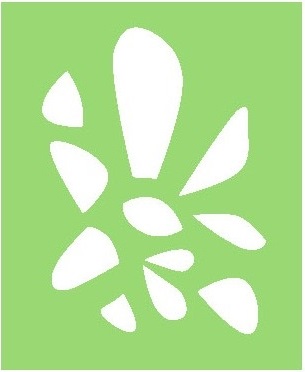 TRUST FUND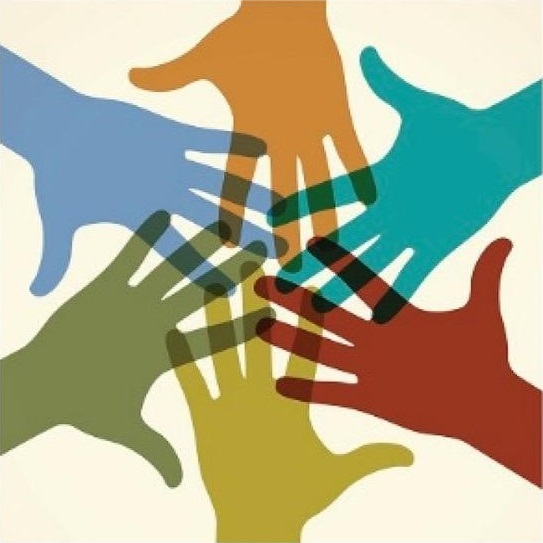 Our Mission:To serve as a strong and lasting financial foundation, nourishing the religious life, core values, and vitality of the North Shore Unitarian Church community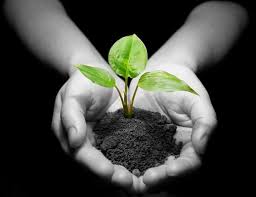 HISTORY In the 1960s, two North Shore Unitarian Church (NSUC) members wished to anonymously sponsor the college education for a needy teen. They approached NSUC Minister, Rev. Russell Bletzer, asking that NSUC administer disbursal of this gift. In this way, the NSUC Trust Fund was created. In April 1975, the Trust Fund became a separate legal entity with authorization to operate as a charitable trust. The Trust Fund has received contributions from many sources since then, all sharing the common goal of enriching the life of the church and securing its future. PURPOSEThe Trust Fund is a financial resource of NSUC separate from the annual operating budget of the church.  Its purpose is to:Maintain a strong and lasting financial foundation for NSUCProvide an opportunity for members and friends to make donations and bequests to NSUCSupport worthy programs/projects that fall outside the scope of the annual operating budgetHOW THE TRUST IS MANAGED A Trust Agreement governs the activities of the Trust Fund. Church members elect a six- person Board of Trustees to manage its activities. Each trustee serves a six-year term. Terms are structured on a staggered basis so that one new trustee is elected every church year. Duties of the Trustees include promotion of the Trust Fund, solicitation of contributions, management of the Trust’s assets, and authorization of periodic disbursements. The Trustees manage the funds of the Trust in accordance with strict Investment Policy Guidelines.GIFTS TO THE FUNDA gift to the Trust Fund is appropriate at any stage in a person’s life, as gifts both large and small are welcome. A donation in memory of a loved one is a traditional way of honoring a person’s life. The Trust Fund offers a wide range of giving opportunities including memorials, bequests, and gifts during one’s life of cash, securities, real estate, or other property having a recognizable value.HOW THE MONEY IS SPENT Trustees make distributions of funds in keeping with the Trust Agreement, respecting both the wishes of the contributor and the needs of the church.  Grants made by the Trust Fund include:Memorial plaquesNew audio systemWorks of artImproved handicap accessibilityConstruction of the Fellowship TerraceUpgrades to office computersFinancial assistance to the Ministerial Search CommitteeLeadership trainingPlantings for our prairie grassGreat Lakes UU ministry